SERCOM PRIORITY ACTIVITIES IN SUPPORT OF THE EW4ALL INITIATIVEAGENDA ITEM 4:	TECHNICAL REGULATIONS AND OTHER TECHNICAL MATTERSAGENDA ITEM 4.5:	Disaster risk reduction and public servicesSERCOM priority activities in support of the EW4All initiativeDRAFT DecisionDraft Decision 4.5(2)/1 (SERCOM-3)SERCOM priority activities in support of the EW4All initiativeThe Commission for Weather, Climate, Hydrological, Marine and Related Environmental Services and Applications decides:(1)	To note that SERCOM has been engaged in discussions with the Regional Associations to develop a better understanding of SERCOM activities with the highest priority in supporting the implementation of the EW4All initiative. The outcomes of these discussions were presented to the Technical Coordination Committee (TCC) on 21 February 2024 and focused on the most common hazard related themes highlighted by Members in support of the EW4All; (2)	To recognize that the hazard related themes presented to the TCC and provided in SERCOM-3/INF 4.5(2), should not be viewed as exhaustive and that there are many other priority activities that are, or will be, conducted by Members in order to achieve the successful delivery of EW4All;(3)	To acknowledge that a more complete picture of activities is contained within the Work Programme of SERCOM as detailed in SERCOM-3/Doc. 5.1; (4)	To note the “zero draft version” of the wider Implementation Plan for WMO contributions to EW4All initiative provided in SERCOM-3/INF 4.5(2), to be further developed for consideration by EC-78;(5)	To request SERCOM’s subsidiary bodies to focus on the activities that have been identified as a technical component of the WMO contribution to the EW4All initiative under the SERCOM Work Programme, including the ongoing development of the WMO Catalogue of Hazardous Events (WMO CHE);(6)	To request SERCOM’s subsidiary bodies to refer to [Secretariat] the WMO Implementation Plan for EW4All to guide the future development of SERCOM’s contributions to EW4All, recognizing that the EW4All initiative, due to its complexity, many stakeholders and short timelines, demands an agile approach to implementation;(7)	To request the Standing Committee on Disaster Risk Reduction and Early Warning [Czechia] Services (SC-DRR) to coordinate the implementation of priority activities with the relevant SERCOM subsidiary bodies, under the guidance of the Executive Council Technical Coordination Committee.See SERCOM-3/INF. 4.5(2) for more information.___________Decision justification:	Resolution 4 (Cg-19) – United Nations Early Warning for All Initiative – requesting the technical commissions to identify high priority activities to address the urgent needs of Members in building effective multi-hazard early warning systems for the next financial period.Resolution 1 (EC-77) – WMO Contribution to the Early Warning for All Initiative, requesting the Regional Associations, Technical Commissions and Research Board, under the guidance of the Executive Council, to consolidate all their relevant activities under the EW4All umbrella.The first EC Technical Coordination Committee meeting (TCC-1 (2023)) was informed of an initial tentative list of priority activities of the Technical Commissions to be included in the work programmes of the technical commissions in relation to proposed priority hazards. TCC also recommended with reference to Early Warnings for All (EW4All) initiative that a finalized consolidated list of priority activities be finalized as soon as possible, in view of the approval of the work programmes to be adopted at the next sessions of the two technical commissions. This consolidated list reflects contributions from Regional Associations and has been based on a consolidated list of ongoing or planned activities under the technical commissions’ and Research Board’s subsidiary bodies.SERCOM’s contributions to the EW4All initiative will require enhanced coordination and collaboration with other relevant WMO bodies. The decision on proposed priority activities is considered to be a significant step in that direction, as the list of priority activities will be included in the wider Implementation Plan for WMO’s contribution to EW4All initiative once finalized.________________WEATHER CLIMATE WATERWorld Meteorological Organization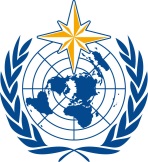 EXECUTIVE COUNCILSeventy-Eighth Session
10 to 14 June 2024, GenevaEC-78/INF. 3.1(1.bis)WEATHER CLIMATE WATERWorld Meteorological OrganizationEXECUTIVE COUNCILSeventy-Eighth Session
10 to 14 June 2024, GenevaSubmitted by:
Secretary-General 4.IV.2024WEATHER CLIMATE WATERWorld Meteorological OrganizationCOMMISSION FOR WEATHER, CLIMATE, HYDROLOGICAL, MARINE AND RELATED ENVIRONMENTAL SERVICES AND APPLICATIONSThird Session
4 to 9 March 2024, Bali, IndonesiaSERCOM-3/Doc. 4.5(2)WEATHER CLIMATE WATERWorld Meteorological OrganizationCOMMISSION FOR WEATHER, CLIMATE, HYDROLOGICAL, MARINE AND RELATED ENVIRONMENTAL SERVICES AND APPLICATIONSThird Session
4 to 9 March 2024, Bali, IndonesiaSubmitted by:
Chair 7.III.2024APPROVED